Tenkevanene – Måter å tenke på for å lære bedre 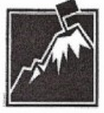 1. Å være utholdendeHold ut! Fortsett arbeidet og hold fokus helt til oppgaven er gjennomført. Se etter nye måter å nå målet på når du står fast. Ikke gi opp.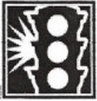 2. Å ha impulskontrollTa deg tid! Tenk før du handler; hold deg rolig, skjerp tanken og vær bevisst på det du gjør.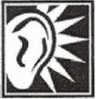 3.  Å lytte med forståelse og empatiForstå andre! Anstreng deg for å sette deg inn i andres tanker og ideer. Gjør en innsats for å forstå andres meninger og følelser.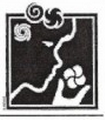 4. Å tenke fleksibeltPrøv å se det på en annen måte! Forsøk  å endre perspektiv, finne alternativer og vurdere andre muligheter.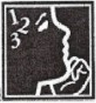 5.Metakognisjon: Å tenke på hva og hvordan du tenker Vit hva du vet! Vær bevisst på dine egne tanker, strategier, følelser og handlinger, og at dette påvirker andre.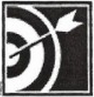 6. Å være nøyaktig!Sjekk det en gang til! Gjør alltid ditt beste. Sett krav til deg selv. Let alltid etter måter å forbedre arbeidet ditt. 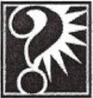 7. Å stille spørmål og løse problemerVær opptatt av å stille spørsmål! Tenk gjennom hva du trenger å vite og bruk spørrestrategier for å finne ut av det.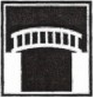 8. Å bruke det du kan i nye situasjonerBruk det du lærer! Hent frem det du kan fra før og overfør kunnskapen til nye situasjoner.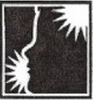 9. Å tenke og uttrykke seg klart og presistVær tydelig! Prøv å uttrykke deg klart og tydelig både skriftlig og muntlig. Unngå å forvrenge, utelate, overdrive eller skjære alle over en kam.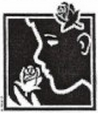 10. Å samle inntrykk gjennom alle sanseneBruk sansene! Vær oppmerksom på verden rundt deg. Sank inntrykk gjennom alle sansene; smak, lukt, berøring,  hørsel og syn.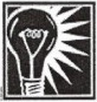 11. Å være kreativ og oppfinnsomPrøv på en annen måte! Kom med nye ideer, vær original og nyskapende.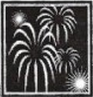 12. Å vise undring og begeistringHa det morsomt mens du grubler! Vær nysgjerrig, opplev verden som et  spennende og mystisk sted. 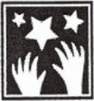 13. Å ta ansvarlige sjanserHiv deg ut i det! Vær eventyrlysten; gjør det du nesten ikke kan. Prøv nye ting.  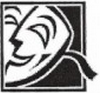 14. Å se det komiskeLe litt! Se det komiske, uventede og rare rundt deg. Le litt av deg selv også.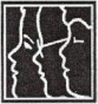 15. Å tenke sammenArbeid sammen med noen! Lær av hverandre. Dele tanker og idéer. 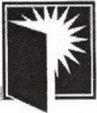 16. Å være åpen for kontinuerlig læringVi har så mye mer å lære! Vær ydmyk – det er greit å ikke vite alt. Ikke bli selvgod.